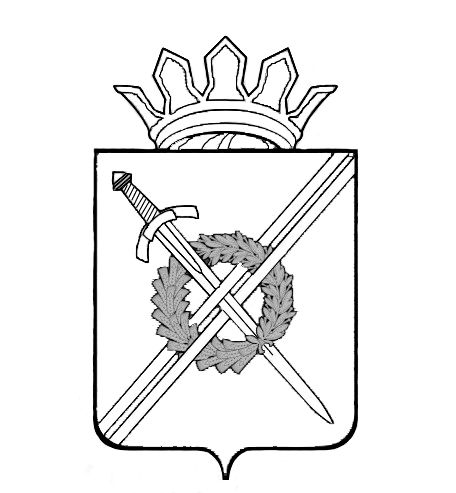 РОССИЙСКАЯ ФЕДЕРАЦИЯКемеровская областьТяжинский муниципальный районТяжинское городское поселениеСовет народных депутатов Тяжинскогогородского поселениявторого созыва66-я очередная сессияРЕШЕНИЕот 31.10.2014г. № 133Об утверждении соглашения о передаче администрацией Тяжинского городского поселения осуществления части своих полномочий Администрации Тяжинского муниципального района	Рассмотрев соглашение о передаче администрацией Тяжинского городского поселения осуществления части своих полномочий администрации Тяжинского муниципального района, подписанное  31.10.2014 года  и. о. главы Тяжинского городского поселения Бобылевым Владимиром Андреевичем  и  и. о. главы Тяжинского муниципального района Кошкиным Сергеем Николаевичем, руководствуясь частью 4 статьи 15 Федерального закона от 06.10.2003 года № 131-ФЗ «Об общих принципах организации местного самоуправления в Российской Федерации», статьей 26 Устава муниципального образования Тяжинское городское поселение, Совет народных депутатов Тяжинского городского поселения РЕШИЛ:Утвердить прилагаемое соглашение о передаче администрацией Тяжинского городского поселения осуществления части своих полномочий Администрации Тяжинского муниципального района.2. Контроль  за  исполнением  настоящего  решения возложить  на председателя комиссии по бюджету, налогам и финансам Богаченко Г.В. Председатель Совета народных депутатов Тяжинского городского поселения 					 О.А. Белинскийи. о. главы Тяжинского городского поселения			 В.А. БобылевУтвержденорешением Совета народных депутатовТяжинского городского поселения от 31.10.2014 года № 133СОГЛАШЕНИЕ о передаче администрацией Тяжинского городского поселения осуществлений части своих полномочий администрации Тяжинского муниципального районапгт Тяжинский	                                            31.10.2014 годаАдминистрация Тяжинского городского поселения, именуемая в дальнейшем «администрация поселения», в лице и. о. главы Тяжинского городского поселения Бобылева Владимира Андреевича, действующего на основании Устава муниципального образования Тяжинское городское поселение, с одной стороны, и администрация Тяжинского муниципального района, именуемая в дальнейшем «администрация района», в лице и. о. главы Тяжинского муниципального района Кошкина Сергея Николаевича, действующего на основании Устава Тяжинского муниципального района, с другой стороны, при одновременном упоминании в тексте соглашения - Стороны, на основании п.4 ст.15 Федерального закона от 06.10.2003 №131-Ф3 «Об общих принципах организации местного самоуправления в Российской Федерации», заключили настоящее соглашение о нижеследующем:1. Предмет соглашенияАдминистрация поселения передает администрации района за счет межбюджетных трансфертов, предоставляемых из бюджета Тяжинского городского поселения в бюджет Тяжинского муниципального района, осуществление части своих полномочий по решению следующих вопросов местного значения:владение, пользование и распоряжение имуществом, находящимся в муниципальной собственности поселения, в части:подготовки проектов правовых актов по вопросам управления и распоряжения муниципальным имуществом (включая земельные участки), процедур и механизмов оформления сделок с ним, а также контроля за их исполнением;методического и правового обеспечения приватизации, управления и распоряжения муниципальным имуществом (включая земельные участки), приобретения в муниципальную собственность имущества (включая земельные участки) за счет средств местного бюджета;	- представления интересов балансодержателя при приватизации, передаче в безвозмездное пользование, аренду, при решении вопросов о несостоятельности муниципальных предприятий, организаций, в других отношениях, связанных с управлением муниципальным имуществом (включая земельные участки);участие в обеспечении защиты имущественных прав и интересов собственника при решении вопросов управления объектами муниципальной собственности (включая земельные участки);1.1.2. организация в границах поселения электро-, тепло-, газо- и водоснабжения населения, водоотведения, снабжения населения топливом в пределах полномочий, установленных законодательством Российской Федерации, в части:подготовки проектов нормативных правовых актов, устанавливающих нормативы потребления услуг, цены и тарифы;определения специализированной организации по выполнению функции заказчика-застройщика объектов;сбора, анализа, свода статистической отчетности по оказанию услуг ЖКХ;подготовки проекта программы развития коммунальной инфраструктуры;подготовки предложений по созданию, реорганизации и ликвидации муниципальных предприятий ЖКХ;содействия в реализации программ по развитию объектов ЖКХ, в том числе программ ресурсосберегающих технологий, внедрения приборов регулирования и учета воды, тепла и других энергоресурсов (и других федеральных, региональных и местных программ);содействия обеспечению централизованной поставки топлива для нужд населения;осуществления контроля за использованием, содержанием и ремонтом объектов ЖКХ, находящихся в муниципальной собственности.1.1.3. обеспечение проживающих в поселении и нуждающихся в жилых помещениях малоимущих граждан жилыми помещениями, организация строительства и содержания муниципального жилищного фонда, создание условий для жилищного строительства, осуществление муниципального жилищного контроля, а также иных полномочий органов местного самоуправления в соответствии с жилищным законодательством, в части:подготовки проектов правовых актов:об установлении нормы предоставления площади жилого помещения и учетной нормы, площади жилого помещения, предоставляемого по договору социального найма;о порядке предоставления малоимущим гражданам по договорам социального найма жилых помещений муниципального жилищного фонда;о порядке обеспечения жилой площадью работников бюджетной сферы поселения, предоставления безвозмездных субсидий, ипотечного жилищного кредитования работников бюджетной сферы поселения и работников организаций, осуществляющих обслуживание муниципального жилищного фонда;о порядке предоставления жилых помещений по договорам найма, безвозмездного пользования, аренды (для юридических лиц);о порядке перевода жилых помещений в нежилые помещения и нежилых помещений в жилые помещения; согласования переустройства и перепланировки жилых помещений; признания жилых помещений непригодными для проживания, осуществления контроля за использованием и сохранностью муниципального жилищного фонда, соответствием жилых помещений данного фонда, установленным требованиям законодательства;о порядке изъятия земельных участков для муниципальных нужд путем выкупа;об источниках финансирования работ по формированию земельных участков многоквартирных домов;о порядке дачи согласия и запрета на вселения нанимателем других граждан;о порядке дачи согласия на обмен муниципального жилого помещения;о порядке рассмотрения обращений нанимателей жилых помещений по вопросам связанным с дачей согласия на сдачу нанимателем в поднаем части занимаемого им жилого помещения; уведомлением о вселении временных жильцов; о предоставлении меньшего помещения; об изменении договора социального найма;о порядке переселения жильцов при сносе дома, при переводе жилого помещения в нежилое, в связи с проведением капитального ремонта;об установлении размера платы за наем с учетом качества и благоустройства жилого помещения и порядка ее взимания;о порядке финансирования капитального ремонта жилых помещений, находящихся в муниципальной собственности (комнат и квартир);об источниках финансирования и порядке направления бюджетных средств на капитальный ремонт общего имущества в многоквартирном доме;об установлении размера платы за содержание и ремонт жилого помещения для нанимателей жилых помещений до договорам социального найма и договорам найма жилых помещений государственного или муниципального жилищного фонда и для собственников жилых помещений, которые не приняли решение о выборе способа управления многоквартирным домом, в том числе платы за капитальный ремонт в соответствии с графиком;об установлении размера платы за жилое помещение и порядка ее взимания в домах системы социального обслуживания, в жилых помещениях фондов для временного поселения вынужденных переселенцев и лиц, признанных беженцами, а также в общежитиях;о порядке и условиях предоставления компенсации расходов на оплату жилых помещений и коммунальных услуг за счет средств бюджета поселения отдельным категориям ‘граждан;о порядке управления многоквартирным домом, все помещения в котором находятся в муниципальной собственности;о порядке заключения договоров с поставщиками услуг, в случае, когда дом управляется непосредственно собственниками жилых помещений;об установлении порядка предоставления управляющим организациям, товариществам собственников жилья либо жилищным кооперативам или иным специализированным потребительским кооперативам бюджетных средств на капитальный ремонт многоквартирных домов;организации и проведения конкурсов по отбору управляющей организации, уведомления собственников помещений об их результатах;разработки и содействия в реализации программ в жилищной сфере;обеспечения контроля за исполнением жилищного законодательства, использованием и сохранностью жилищного фонда, соответствием жилых помещений установленным санитарным и техническим правилам и нормам, иным требованиям законодательства;обеспечения контроля за соблюдением установленных законодательством требований при осуществлении жилищного строительства;дорожная деятельность в отношении автомобильных дорог местного значения в границах населенных пунктов поселения и обеспечение безопасности дорожного движения на них, включая создание и обеспечение функционирования парковок (парковочных мест), осуществление муниципального контроля за сохранностью автомобильных дорог местного значения в границах населенных пунктов поселения, а также осуществление иных полномочий в области использования автомобильных дорог и осуществления дорожной деятельности в соответствии с законодательством Российской Федерации, в части:осуществления контроля за строительством и ремонтом автомобильных дорог общего пользования, мостов и иных транспортных инженерных сооружений местного значения;утверждение генеральных планов поселения, правил землепользования и застройки, утверждение подготовленной на основе генеральных планов поселения документации по планировке территории, выдача разрешений на строительство (за исключением случаев, предусмотренных Градостроительным кодексом Российской Федерации, иными федеральными законами), разрешений на ввод объектов в эксплуатацию при осуществлении строительства, реконструкции объектов капитального строительства, расположенных на территории поселения, утверждение местных нормативов градостроительного проектирования поселений, резервирование земель и изъятие, в том числе путем выкупа, земельных участков в границах поселения для муниципальных нужд, осуществление муниципального земельного контроля за использованием земель поселения, осуществление в случаях, предусмотренных Градостроительным кодексом Российской Федерации, осмотров зданий, сооружений и выдача рекомендаций об устранении выявленных в ходе таких осмотров нарушений, в части:организации разработки генерального плана поселения;организации разработки правил землепользования и застройки поселения;организации разработки местных нормативов градостроительного проектирования поселения;организации подготовки документации по планировке территории на основании документов территориального планирования поселения; резервирования земель и изъятия, в том числе путем выкупа;осуществления муниципального контроля за использованием земель поселения;подготовки и выдачи градостроительных планов земельных участков;выдачи разрешения, установленного Правительством РФ образца, на строительство (реконструкцию) объекта капитального строительства в поселении;проведения осмотра зданий, сооружений на предмет их технического состояния и надлежащего технического обслуживания в соответствии с требованиями технических регламентов, предъявляемыми к конструктивным и другим характеристикам надежности и безопасности указанных объектов, требованиями проектной документации, выдача рекомендаций о мерах по устранению выявленных нарушений в случаях, предусмотренных Градостроительным кодексом РФ;выдачи разрешения, установленного Правительством РФ образца, на ввод объекта в эксплуатацию, являющего основанием для постановки на государственный учет построенного объекта капитального строительства.обеспечение условий для развития на территории поселения физической культуры и массового спорта, организация проведения официальных физкультурно-оздоровительных и спортивных мероприятий поселения, в части:методического обеспечения вопросов развития физической культуры и массового спорта в поселении;создание условий для обеспечения жителей поселения услугами связи, общественного питания, торговли и бытового обслуживания, в части:подготовки ежемесячного отчета в департамент потребительского рынка и лицензирования Администрации Кемеровской области;создание условий для организации досуга, и обеспечения жителей поселения услугами организаций культуры, в части:координации деятельности организаций культуры, правового, финансового, информационного, методического обеспечения деятельности муниципальной сети учреждений культуры;1.1.9. создание, содержание и организация деятельности аварийно- спасательных служб и (или) аварийно-спасательных формирований на территории поселения, в части:поддержания органов управления, сил и средств аварийно-спасательных служб, аварийно-спасательных формирований в постоянной готовности к выдвижению в зоны чрезвычайных ситуаций и проведению работ по ликвидации чрезвычайных ситуаций на территории Тяжинского городского поселения;контроля за готовностью обслуживаемых объектов и территорий к проведению на них работ по ликвидации чрезвычайных ситуаций;ликвидации чрезвычайных ситуаций на обслуживаемых объектах или территориях;участия в разработке планов предупреждения и ликвидации чрезвычайных ситуаций на обслуживаемых объектах и территориях, планов взаимодействия при ликвидации чрезвычайных ситуаций на других объектах и территориях;участия в подготовке решений по созданию, размещению, определению номенклатурного состава и объемов резервов материальных ресурсов для ликвидации чрезвычайных ситуаций;участия в разработке нормативных документов по вопросам организации и проведения аварийно-спасательных и неотложных работ;1.1.10. организация и осуществление мероприятий по территориальной обороне и гражданской обороне, защите населения и территории поселения от чрезвычайных ситуаций природного и техногенного характера, в части:создания резервного фонда материально-технических ресурсов для предупреждения и ликвидации чрезвычайных ситуаций на объектах ЖКХ и социальных объектах.2. Права и обязанности СторонАдминистрация поселения:передает в пользование имущество, необходимое для осуществления полномочий, указанных в п. 1.1. настоящего соглашения;вправе контролировать осуществление администрацией района полномочий, указанных в 1.1. настоящего Соглашения, а также за использованием предоставленных на эти цели материальных ресурсов и финансовых средств путем рассмотрения ежеквартальных отчетов администрации района об осуществлении переданных ей полномочий, получения документов, связанных с осуществлением полномочий, указанных в п. 1.1. настоящего соглашения.2.1.3. ежедневно производит перечисление межбюджетных трансфертов в размере не менее 30% от суммы поступивших в бюджет Тяжинского городского поселения доходов.Администрация района:предоставляет администрации поселения на основании письменных запросов документы, связанные с осуществлением полномочий, указанных в п. 1.1. настоящего соглашения;вправе дополнительно использовать собственные материальные ресурсы и финансовые средства для осуществления полномочий, указанных в п. 1.1. настоящего соглашения, в случаях и порядке, предусмотренных Уставом Тяжинского района.	3. Порядок определения объема межбюджетных трансфертов	Формирование, перечисление и учет межбюджетных трансфертов, предоставляемых из бюджета Тяжинского городского поселения в бюджет Тяжинского района на реализацию полномочий, указанных в п. 1.1. настоящего соглашения, производится в порядке, установленном Бюджетным кодексом Российской Федерации.Размер межбюджетных трансфертов, предоставляемых из бюджета Тяжинского городского поселения в бюджет Тяжинского района, определяется в соответствии с действующими методиками и утверждается решением Совета народных депутатов Тяжинского городского поселения «О бюджете Тяжинского городского поселения на 2014 год и на плановый период 2015 и 2016 годов» по переданным полномочиям.4. Ответственность СторонАдминистрация района несет ответственность в соответствии с действующим законодательством РФ:за осуществление части полномочий, указанных в п. 1.1. настоящего соглашения, в пределах выделенных на эти цели материальных ресурсов и финансовых средств;за нецелевое использования средств, полученных из бюджета Тяжинского городского поселения на реализацию части полномочий, указанных в п. 1.1. настоящего соглашения.Администрация поселения несет ответственность за своевременное и полное выделение финансовых ресурсов на реализацию части полномочий, указанных в п. 1.1. настоящего соглашения в соответствии с действующим законодательством РФ.5. Срок действия и порядок прекращения СоглашенияНастоящее Соглашение вступает в силу с 1 января 2015 года и действует по 31 декабря 2017 года.Досрочное прекращение настоящего соглашения возможно по инициативе любой из Сторон при условии обоснования невозможности осуществления администрацией района части полномочий, указанных в п. 1.1. настоящего соглашения.В случае досрочного прекращения настоящего соглашения Сторона - инициатор направляет другой стороне уведомление о досрочном прекращении действия соглашения в срок не позднее 30 дней до дня досрочного прекращения соглашения.Прочие условияВнесение изменений и дополнений в настоящее соглашение возможно по инициативе любой из Сторон. Все изменения и дополнения к настоящему соглашению составляются в письменном виде, подписываются обеими Сторонами и утверждаются Советом народных депутатов Тяжинского городского поселения.По всем вопросам, не урегулированным настоящим соглашением, Стороны руководствуются действующим законодательством РФ. Настоящее Соглашение составлено в трех экземплярах, имеющих равную юридическую силу, один из которых хранится в Совете народных депутатов Тяжинского городского поселения, остальные - по одному для каждой из Сторон.7. Реквизиты и подписи Сторон«администрация поселения»                      «администрация района»администрация Тяжинского                       администрация Тяжинскогогородского поселения                                  муниципального района                                                                          Кемеровской областиИНН 4243005456                                           ИНН 4242003008КПП 424301001                                             КПП 424301001Отделение по Тяжинскому району             Отделение по Тяжинскому районуУФК по Кемеровской области                    УФК по Кемеровской области р/сСч. 40204810500000000160                          40204810200000000017 в ГРКЦ ГУл/с № 03393019970                                        БАНКА РОССИИ по БИК 043207001                                             КЕМЕРОВСКОЙ ОБЛ.                                                                         л/с № 03900000012                                                                         БИК 043207001и. о. главы Тяжинского городского поселения ___________________________                  _________________________В.А. Бобылев                                            С.Н. Кошкин «31» октября 2014г.                               «31» октября 2014г.м. п.                                                            м. п.